INDIAN SCHOOL AL WADI AL KABIR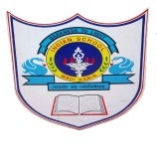 DEPARTMENT OF COMPUTER SCIENCEACADEMIC YEAR: 2017-2018: CLASS VISUBJECT: COMPUTER SCIENCE    		   ANNUAL SYLLABUS PLANMonthNo. of working days/periodsWeekWeekNo. of periodsTopicQ.B./work sheetActivitiesMonthNo. of working days/periodsFromToNo. of periodsTopicQ.B./work sheetActivitiesJuly 20174 Days24th July 201727th July 20172Presentation with MS-PowerPoint-Starting MS PowerPoint, Slide layoutsAugust 20175 Days30th July20173rd August 20172Creating a new presentation-using blank presentation, using design template, using auto content wizardWORKSHEETAugust 20175 Days6th August  201710th August 20172Working with text and graphics-Adding text to the slide, Correcting misspelt wordsAugust 20174 Days13th August 201717th August 20172Changing Case, Text FormattingAugust 20175 Days20th August 201724th August 20172Adding graphics to the presentation, Changing the size of the image, moving the imageWORKSHEETAugust 20175 Days27th August 201731st August 20172Adding word art, drawing shapes, Applying special effectsSeptember20173days5th September 201725th September 2017Revision Mid Term ExaminationSeptember20172 days27th September 201728th September 20172Working with animations-animating objectsOctober 20175 days1st October 20175th October 20172Applying transition to the slides, applying preset animation schemeOctober 20175 days8th October 201712th  October 20172Microsoft Excel-Components of MS ExcelWORKSHEETOctober 20174 days15th October 201718th October 20172Entering data in worksheet, editing dataOctober 20174 days22nd October 201725th October 20172Closing a workbookNovember 20175 days29th October 20172nd November 20172The Internet-history of internet, requirements for connecting to internetWORKSHEETNovember 20175 days5th November 20179th November 20172Facilities available on internet, emailNovember 20174 days12th November 201716th November 20172Multimedia applications in windows- what is multimedia, multimedia computerNovember 20175 days19th November 201723rd November 20172Uses of multimedia, windows multimedia featuresNovember 20174 days27th November 201730th November 20172Windows media playerDecember 20175 days 3rd December 20176th December 20172Practical ExamDecember 20175 days 10th  December 201714th December 20172PowerPointDecember 20175 days 17th  December 201721st  December 20172MS ExcelJanuary 20185 days14th January 201818th January 20182Introduction to QBasic- starting QBasic, commands and statementsWORKSHEETJanuary 20185 days21st  January 201825th January 20182Rules for writing QBasic programs, QBasic keywordsJanuary 20185 days28th January 20181st February 20182Rem, cls, print, end February 20185 days4th February 20188th February 20182How to save your program, processing data values in qbasicFebruary 20185 days11th February 201815th February 20182Storing values in variables-Let and InputFebruary 20185 days18th February 201822nd February 20182Revision ExcelFebruary 20185 days25th February 20181st  March 20182Revision PowerPoint